编号：57002-2              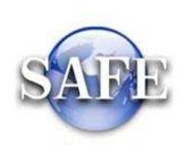 “出口收汇事前审核” 行政审批服务指南更新日期：2021年2月7日实施日期：2021年2月8日发布机构：国家外汇管理局青海省分局    一、项目信息项目名称：出口单位出口收汇核查；项目编号：57002；子项名称：出口收汇事前审核；审批类别：行政许可。二、适用范围本指南适用于“出口收汇事前审核”的申请和办理。三、设定依据（一）《中华人民共和国外汇管理条例》（国务院令第532号）第十二条：“经常项目外汇收支应当具有真实、合法的交易基础。经营结汇、售汇业务的金融机构应当按照国务院外汇管理部门的规定，对交易单证的真实性及其与外汇收支的一致性进行合理审查。外汇管理机关有权对前款规定事项进行监督检查。”（二）《国务院对确需保留的行政审批项目设定行政许可的决定》（国务院令第412号）附件第489项“出口单位出口收汇差额核销、核销备查核准”。四、办理依据（一）《中华人民共和国外汇管理条例》（国务院令第532号）；（二）《国家外汇管理局关于印发货物贸易外汇管理法规有关问题的通知》（汇发〔2012〕38号）；（三）《国家外汇管理局关于进一步促进跨境贸易投资便利化的通知》（汇发〔2019〕28号）；（四）《国家外汇管理局关于优化外汇管理 支持涉外业务发展的通知》（汇发〔2020〕8号）；（五）《国家外汇管理局关于印发〈经常项目外汇业务指引（2020年版）〉的通知》（汇发〔2020〕14号）。五、受理机构申请人注册所在地国家外汇管理局分支局。六、决定机构申请人注册所在地国家外汇管理局分支局。七、审批数量无数量限制。八、办事条件（一）申请人条件1.C类企业；2.超过收汇额度的B类企业；3.发生90天以上（不含）延期收款的B类企业；4. 办理退汇日期与原收、付款日期间隔在180天以上（不含）或由于特殊情况无法原路退回的退汇业务时，A类企业单笔等值5万美元以上（不含）或B、C类企业；5.需要将待核查账户内误入的资本项目资金结汇或划出的企业；6. 办理新出现的贸易新业态外汇收入业务的企业。（二）具备或符合如下条件的，准予批准1.对于C类企业：交易合规：C类企业原则上不得签订包含90天以上（不含）收汇条款的出口合同；不得办理离岸转手买卖外汇收入；
    2.对于超过收汇额度的B类企业：交易合规：B类企业原则上不得签订包含90天以上（不含）收汇条款的出口合同；不得办理离岸转手买卖外汇收入；3.对于90天（不含）以上延期收款的B类企业：交易合规：在分类监管有效期内，此前导致降级的情况已改善或纠正，且没有发生法规规定情形的，自列入B类之日起6个月后，可经外汇局登记办理该业务。4.对于超期限或无法原路退汇的企业：交易合规。。5.对于需要将待核查账户内误入的资本项目资金结汇或划出的企业：交易合规。6. 办理新出现的贸易新业态外汇收入的企业：交易合规。禁止性要求：1.申请材料不齐全，不符合法规规定。            2.申请业务不具有真实、合法的交易背景。九、申请材料（一）C类企业出口收汇登记申请材料清单（二）超过收汇额度的B类企业出口收汇登记申请材料清单（三）90天以上延期收款的B类企业出口收汇登记申请材料清单（四）超期限或无法原路退汇的企业收汇登记申请材料清单（五）错汇入待核查账户的资本项目资金结汇或划出登记申请材料清单（六）新出现的贸易新业态出口收汇登记申请材料清单十、申请接受申请人可通过国家外汇管理局分支局提交材料。十一、基本办理流程（一）申请人提交申请；（二）决定是否予以受理；（三）不属于本机构受理范围的，出具不予受理行政许可通知书； （四）属于本机构受理范围的，审核申请材料是否齐全或符合法定形式；材料不全或不符合法定形式的，一次性告知补正材料，并出具行政许可补正通知书；（五）材料齐全的，依法予以受理，并出具行政许可受理通知书；（六）不予许可的，做出不予许可的行政许可书面决定并说明理由；予以许可的，出具贸易外汇业务登记表。十二、办理方式一般程序：申请、受理、审查、决定。十三、审批时限20个工作日。十四、审批收费依据及标准不收费。十五、审批结果外汇局向申请企业出具贸易外汇业务登记表。十六、结果送达通过电话等方式通知申请企业，并通过现场领取或邮寄等方式将结果送达。十七、申请人权利和义务申请人有权依法提出行政审批申请，依法进行投诉、举报、复议、诉讼等。申请人有义务保证申请材料完整、真实、准确，获批后合法合规办理相关业务。十八、咨询途径、监督和投诉、公开查询等由所在地分支局办理青海省分局：咨询电话：0971—6126143监督和投诉电话：0971—6126148海东市中心支局：咨询电话：0972—8685145监督和投诉电话：0972—8687008海西州中心支局：咨询电话：0977—8205400监督和投诉电话：0977—8220142格尔木市支局：咨询电话：0979—8418430监督和投诉电话：0979—8412176向各地外汇局进行咨询、进程查询、监督和投诉等可通过各地外汇局官方互联网站咨询反馈功能进行。青海省分局互联网站网址：www.safe.gov.cn/qinghai/index.html。对行政许可进程信息进行查询，也可登陆国家外汇管理局政务服务网上办理系统（通过国家外汇管理局“数字外管”平台：http://zwfw.safe.gov.cn/asone/），或通过微信扫码国家政务服务平台“外汇政务服务”二维码快捷查询：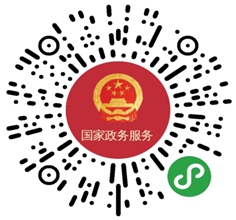 十九、事项审查类型前审后批。二十、受理地址和受理时间青海省分局：受理地址：青海省西宁市昆仑路3号，中国人民银行西宁中心支行综合办公楼1506室。受理时间：工作日，上午：8:30-11:30；下午：14:00-17:30。海东市中心支局：受理地址：青海省海东市平安区乐都路3号，中国人民银行海东市中心支行综合楼4楼外汇管理科。受理时间：工作日，上午：8:30-12:00；下午：14:00-17:30。海西州中心支局：受理地址：青海省海西州德令哈市长江路18号，中国人民银行海西州中心支行410室。受理时间：工作日，上午：8:30-11:30；下午：14:00-17:30。格尔木市支局：受理地址：青海省海西蒙古族藏族自治州格尔木市柴达木中路20号，中国人民银行格尔木市支行406室。受理时间：工作日，上午：8:30-11:30；下午：14:00-17:30。二十一、常见问题解答和错误示例。1.《贸易外汇业务登记表》的有效期是多久？《贸易外汇业务登记表》有效期原则上不超过1个月。2.错误示例企业在填写申请书时，要写明具体的登记业务类型，如B类企业办理90天以上延期收款登记，注意不要只填写B类企业登记业务。附录一基本流程图附录二（材料示范文本）申请书国家外汇管理局XX分（支）局：
　　一、本次申请业务的基本情况包括但不限于：业务基本情况介绍、业务类别、结算方式、经办金融机构名称、币种和金额等。二、申请事项包括但不限于：需登记的事项，原因（如按法规规定需说明原因的）等其他内容。三、其他需说明的情况（如无，可不填写）                                 单位（盖章）：                                       年  月  日序号提交材料名称原件/复印件份数纸质/电子要求备注1书面申请原件1纸质/电子说明需登记的事项和具体内容。对于贸易付汇的退汇收入，应在书面申请中具体说明退汇原因以及退汇同时是否发生货物退运。 对于代理出口业务，代理方为C类企业的，应当按规定办理贸易外汇收入登记。2收汇凭证原件和复印件1纸质/电子收入未进待核查账户的，可免于提交。对于代理出口业务，代理方为C类企业的，应当按规定办理贸易外汇收入登记。3合同原件和复印件1纸质/电子1.一般情况（含因汇路不畅需要使用外币现钞结算的），应提交出口合同；2.对于贸易付汇的退汇收入，因错误汇出以外的其他原因产生的，提交原进口合同。对于代理出口业务，代理方为C类企业的，应当按规定办理贸易外汇收入登记。4发票原件和复印件1纸质/电子预收货款方式结算时提供；出口贸易融资放款时提供。 对于代理出口业务，代理方为C类企业的，应当按规定办理贸易外汇收入登记。5报关单原件和复印件1纸质/电子1. 除信用证、托收、预收货款外其他方式结算的，货物已出口报关的，需提供报关单，货物不报关的，可提供运输单据等其他材料；2.因汇路不畅需要使用外币现钞结算的，办理外币现钞结汇业务登记时应提交；3.发生货物退运而产生贸易付汇的退汇收入时应提供出口报关单。 对于代理出口业务，代理方为C类企业的，应当按规定办理贸易外汇收入登记。6与金融机构签订的融资协议原件和复印件1纸质/电子办理出口贸易融资放款时应提供。对于代理出口业务，代理方为C类企业的，应当按规定办理贸易外汇收入登记。7分立、合并证明文件原件和复印件1纸质/电子因企业分立、合并原因导致出口与收入主体不一致的，应提交相关部门出具的分立、合并证明文件。 对于代理出口业务，代理方为C类企业的，应当按规定办理贸易外汇收入登记。8外币现钞入境申报单原件和复印件1纸质/电子因汇路不畅需要使用外币现钞结算的，结汇现钞金额达到规定入境申报金额时，应提供经海关签章的外币现钞入境申报单。对于代理出口业务，代理方为C类企业的，应当按规定办理贸易外汇收入登记。9原支付凭证原件和复印件1纸质/电子贸易付汇退汇时提供原支付凭证。对于代理出口业务，代理方为C类企业的，应当按规定办理贸易外汇收入登记。10退汇协议、错汇情况说明等能够证明收汇真实性的材料原件和复印件1纸质/电子对于代理出口业务，代理方为C类企业的，应当按规定办理贸易外汇收入登记。序号提交材料名称原件/复印件份数纸质/电子要求备注1书面申请原件1纸质/电子说明为B类企业及具有超过可收汇额度收汇需要。对于代理业务，代理方为B类企业且可收汇额度不足的，应当按规定办理贸易外汇收入登记。2可收汇额度不足的证明材料原件和复印件1纸质/电子对于代理业务，代理方为B类企业且可收汇额度不足的，应当按规定办理贸易外汇收入登记。3收汇凭证原件和复印件1纸质/电子收入未进待核查账户的，可免于提交。对于代理业务，代理方为B类企业且可收汇额度不足的，应当按规定办理贸易外汇收入登记。4合同原件和复印件1纸质/电子1.一般情况（含因汇路不畅需要使用外币现钞结算的），应提交出口合同；2.对于贸易付汇的退汇收入，因错误汇出以外的其他原因产生的，提交原进口合同。 对于代理业务，代理方为B类企业且可收汇额度不足的，应当按规定办理贸易外汇收入登记。5发票原件和复印件1纸质/电子预收货款方式结算时提供；出口贸易融资放款时提供。 对于代理业务，代理方为B类企业且可收汇额度不足的，应当按规定办理贸易外汇收入登记。6与金融机构签订的融资协议原件和复印件1纸质/电子办理出口贸易融资放款时应提供。对于代理业务，代理方为B类企业且可收汇额度不足的，应当按规定办理贸易外汇收入登记。7报关单原件和复印件1纸质/电子1. 除信用证、托收、预收货款外其他方式结算的，货物已出口报关的，需提供报关单，货物不报关的，可提供运输单据等其他材料；2.因汇路不畅需要使用外币现钞结算的，办理外币现钞结汇业务登记时应提交；3.发生货物退运而产生贸易付汇的退汇收入时应提供。 对于代理业务，代理方为B类企业且可收汇额度不足的，应当按规定办理贸易外汇收入登记。8分立、合并证明文件原件和复印件1纸质/电子因企业分立、合并原因导致出口与收入主体不一致的，应提交相关部门出具的分立、合并证明文件。 对于代理业务，代理方为B类企业且可收汇额度不足的，应当按规定办理贸易外汇收入登记。9外币现钞入境申报单原件和复印件1纸质/电子因汇路不畅需要使用外币现钞结算的，结汇现钞金额达到规定入境申报金额时，应提供经海关签章的外币现钞入境申报单。对于代理业务，代理方为B类企业且可收汇额度不足的，应当按规定办理贸易外汇收入登记。10原支付凭证原件和复印件1纸质/电子贸易付汇退汇时提供原支付凭证。对于代理业务，代理方为B类企业且可收汇额度不足的，应当按规定办理贸易外汇收入登记。11退汇协议、错汇情况说明等能够证明收汇真实性的材料原件和复印件1纸质/电子对于代理业务，代理方为B类企业且可收汇额度不足的，应当按规定办理贸易外汇收入登记。序号提交材料名称原件/复印件份数纸质/电子要求备注1书面申请原件1纸质/电子说明需登记的事项和具体内容。2出口合同原件和复印件1纸质/电子3出口货物报关单原件和复印件1纸质/电子货物不报关的，可提供运输单据等其他材料4需90天以上延期收款的证明材料原件和复印件1纸质/电子序号提交材料名称原件/复印件份数纸质/电子要求备注1书面申请原件1纸质/电子说明需要登记的具体内容，超期限或无法原路退汇的原因，退汇同时是否发生货物退运。2超期限或无法原路退汇的证明材料原件和复印件1纸质/电子3原支出凭证原件和复印件1纸质/电子4收入凭证原件和复印件1纸质/电子收入未进待核查账户的，可免于提交。5报关单原件和复印件1纸质/电子发生货物退运时提供出口报关单。6原进口合同原件和复印件1纸质/电子因错误汇出以外其他原因产生的贸易付汇退汇，提供原进口合同。序号提交材料名称原件/复印件份数纸质/电子要求备注1书面申请原件1纸质说明需登记的事项和具体内容以及资本项目外汇账户账号。2收汇凭证和资金来源证明材料原件和复印件1纸质序号提交材料名称原件/复印件份数纸质/电子要求备注1书面申请原件1纸质/电子2说明登记业务真实性和合理性的材料原件和复印件1纸质/电子